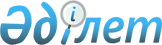 Әкімдіктің 2020 жылғы 22 қыркүйектегі № 328 "Карантинді белгілеу туралы" қаулысына толықтыру енгізу туралы
					
			Күшін жойған
			
			
		
					Қостанай облысы әкімдігінің 2020 жылғы 25 қыркүйектегі № 331 қаулысы. Қостанай облысының Әділет департаментінде 2020 жылғы 25 қыркүйекте № 9468 болып тіркелді. Күші жойылды - Қостанай облысы әкімдігінің 2020 жылғы 24 желтоқсандағы № 475 қаулысымен
      Ескерту. Күші жойылды - Қостанай облысы әкімдігінің 24.12.2020 № 475 қаулысымен (алғашқы ресми жарияланған күнінен бастап қолданысқа енгізіледі).
      "Ветеринария туралы" 2002 жылғы 10 шілдедегі Қазақстан Республикасы Заңының 10-бабы 1-тармағының 2) тармақшасына, Қазақстан Республикасы Ауыл шаруашылығы министрінің 2015 жылғы 9 ақпандағы № 7-1/86 "Шектеу іс-шараларын және карантинді белгілеу немесе алып тастау қағидаларын бекіту туралы" бұйрығымен (Нормативтік құқықтық актілерді мемлекеттік тіркеу тізілімінде № 10414 болып тіркелген) бекітілген Шектеу іс-шараларын және карантинді белгілеу немесе алып тастау қағидаларының 4-тармағының 1) тармақшасына сәйкес, Қостанай облысының бас мемлекеттік ветеринариялық-санитариялық инспекторының міндетін атқарушының 2020 жылғы 25 қыркүйектегі № 01-08/2120 ұсынысы негізінде Қостанай облысының әкімдігі ҚАУЛЫ ЕТЕДІ:
      1. Қостанай облысы әкімдігінің "Карантинді белгілеу туралы" 2020 жылғы 22 қыркүйектегі № 328 қаулысына (2020 жылғы 22 қыркүйекте Қазақстан Республикасы нормативтік құқықтық актілерінің эталондық бақылау банкінде жарияланған, Нормативтік құқықтық актілерді мемлекеттік тіркеу тізілімінде № 9466 болып тіркелген) мынадай толықтыру енгізілсін:
      көрсетілген қаулының қосымшасы мынадай мазмұндағы реттік нөмірі 4-жолмен толықтырылсын:
      "
      ".
      2. "Қостанай облысы әкімдігінің ветеринария басқармасы" мемлекеттік мекемесі Қазақстан Республикасының заңнамасында белгіленген тәртіпте: 
      1) осы қаулының аумақтық әділет органында мемлекеттік тіркелуін;
      2) осы қаулыны ресми жарияланғанынан кейін Қостанай облысы әкімдігінің интернет-ресурсында орналастырылуын қамтамасыз етсін.
      3. Осы қаулының орындалуын бақылау Қостанай облысы әкімінің жетекшілік ететін орынбасарына жүктелсін.
      4. Осы қаулы алғашқы ресми жарияланған күнінен бастап қолданысқа енгізіледі.
					© 2012. Қазақстан Республикасы Әділет министрлігінің «Қазақстан Республикасының Заңнама және құқықтық ақпарат институты» ШЖҚ РМК
				
4
Арқалық қаласы
Родина ауылдық округінің Родина ауылы
      Қостанай облысының әкімі 

А. Мухамбетов
